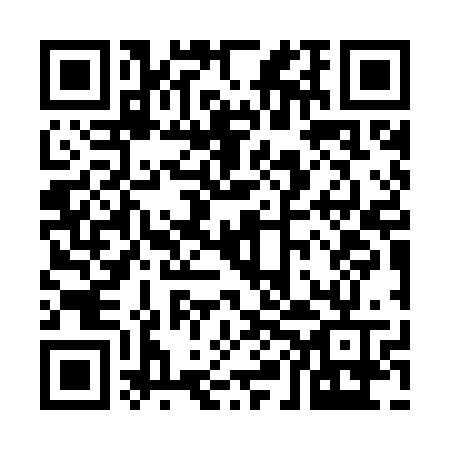 Prayer times for Fortune Harbour, Prince Edward Island, CanadaMon 1 Jul 2024 - Wed 31 Jul 2024High Latitude Method: Angle Based RulePrayer Calculation Method: Islamic Society of North AmericaAsar Calculation Method: HanafiPrayer times provided by https://www.salahtimes.comDateDayFajrSunriseDhuhrAsrMaghribIsha1Mon3:195:221:136:389:0511:072Tue3:205:221:146:389:0511:073Wed3:215:231:146:389:0511:064Thu3:225:241:146:389:0411:055Fri3:235:241:146:389:0411:046Sat3:255:251:146:389:0311:037Sun3:265:261:146:389:0311:028Mon3:275:271:156:379:0211:019Tue3:295:271:156:379:0211:0010Wed3:305:281:156:379:0110:5911Thu3:325:291:156:379:0110:5812Fri3:335:301:156:369:0010:5713Sat3:355:311:156:368:5910:5514Sun3:365:321:156:368:5910:5415Mon3:385:331:166:358:5810:5216Tue3:395:341:166:358:5710:5117Wed3:415:351:166:348:5610:4918Thu3:435:361:166:348:5510:4819Fri3:445:371:166:338:5410:4620Sat3:465:381:166:338:5310:4521Sun3:485:391:166:328:5210:4322Mon3:505:401:166:328:5110:4123Tue3:515:411:166:318:5010:4024Wed3:535:421:166:318:4910:3825Thu3:555:431:166:308:4810:3626Fri3:575:451:166:298:4710:3427Sat3:595:461:166:298:4610:3228Sun4:005:471:166:288:4410:3029Mon4:025:481:166:278:4310:2830Tue4:045:491:166:268:4210:2731Wed4:065:501:166:268:4110:25